底层平台--用户使用手册_______________________________________________________________________________V1.0登入1.1账号登入在浏览器中输入网址www.nceduc.cn,在登入框部分输入账号、密码进行登入。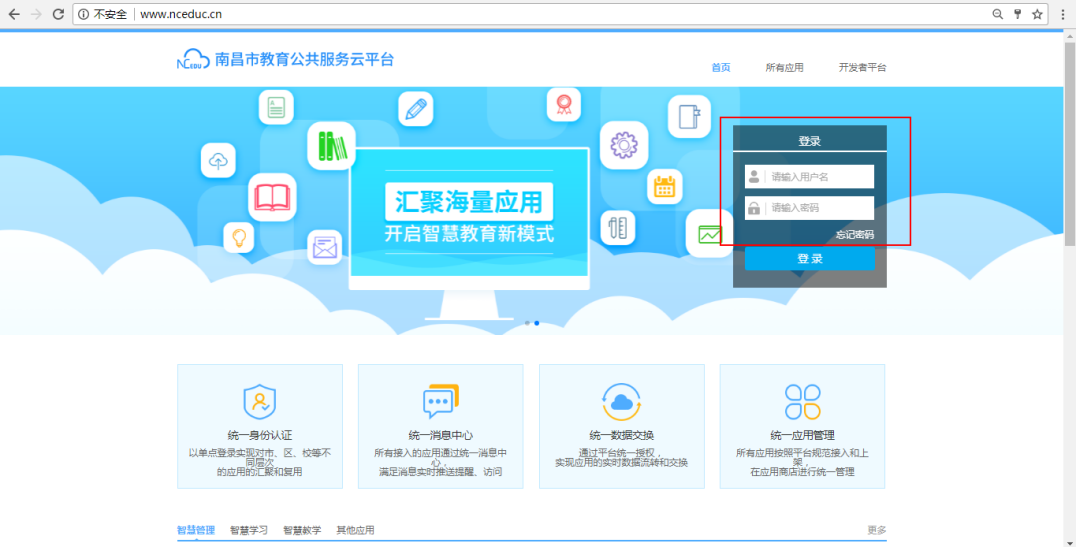 学生的初始账号为学籍号，老师的初始账号为身份证号码，初始密码为账号的后6位。1.1.1激活账号	1.1.1.1填写基本信息首次登入需激活账号，填写基本信息必填项：账号，性别，生日，手机号码；选填项：邮箱。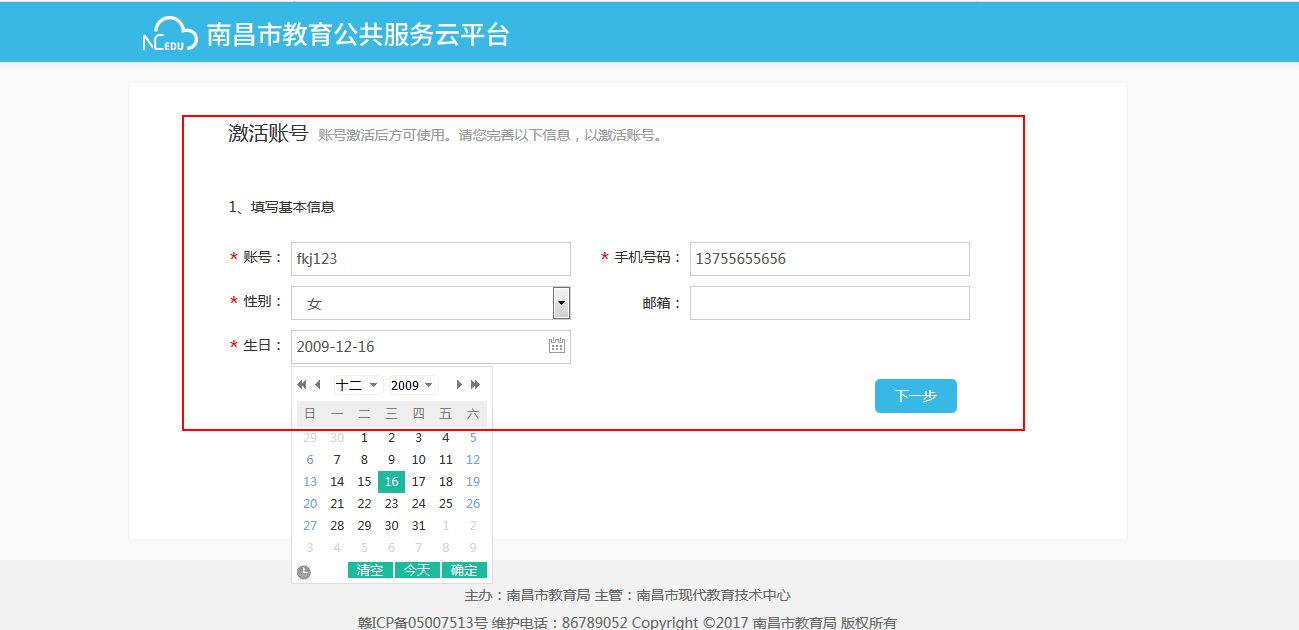 1.1.1.2设置密保问题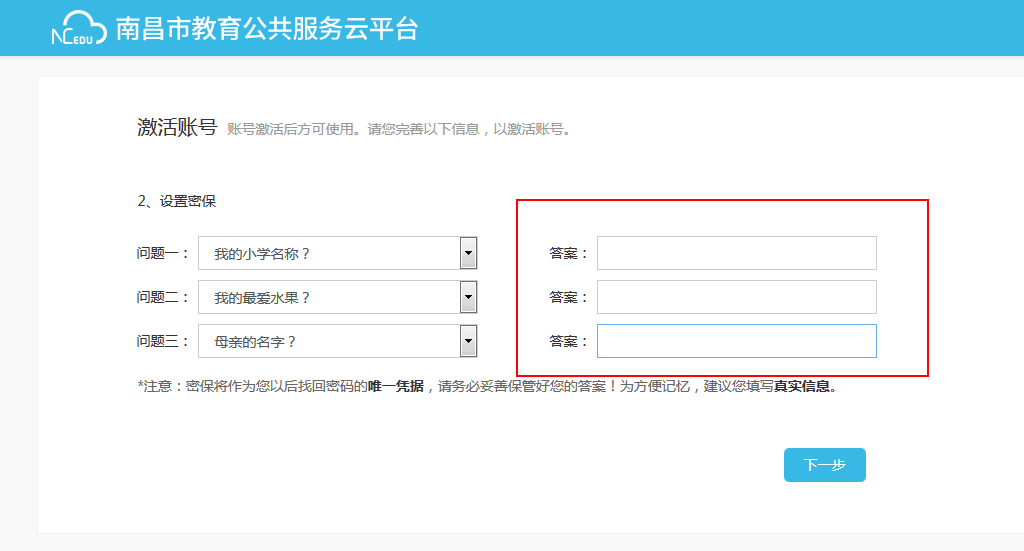 1.1.1.3激活成功填写完基本信息和设置密保信息，成功后则会跳转激活成功页面。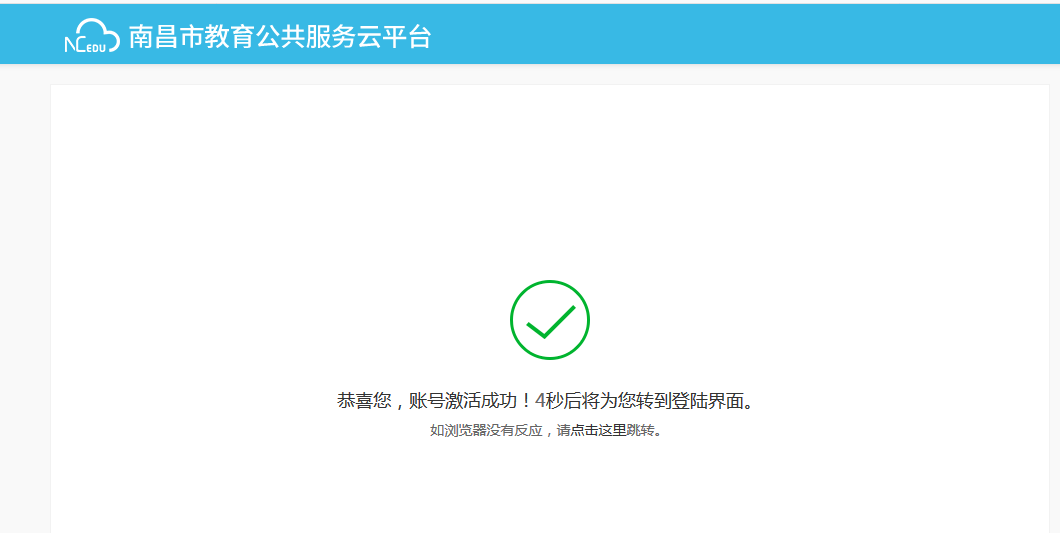 1.2忘记密码若忘记密码，点击登入上方“忘记密码”即可通过密保进行密码找回更改。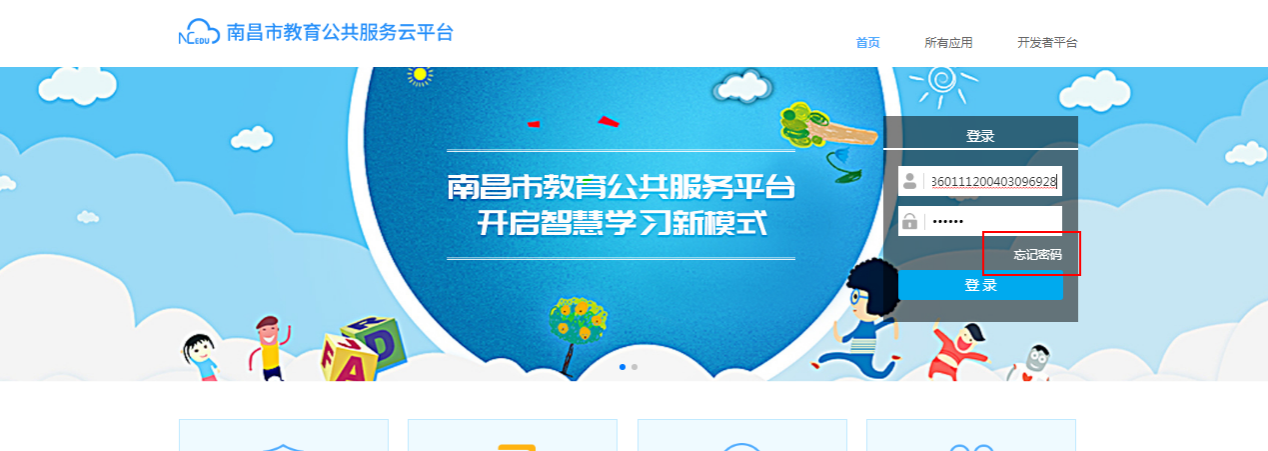 1.2.1 输入信息在下方处，填写账号信息及动态验证码。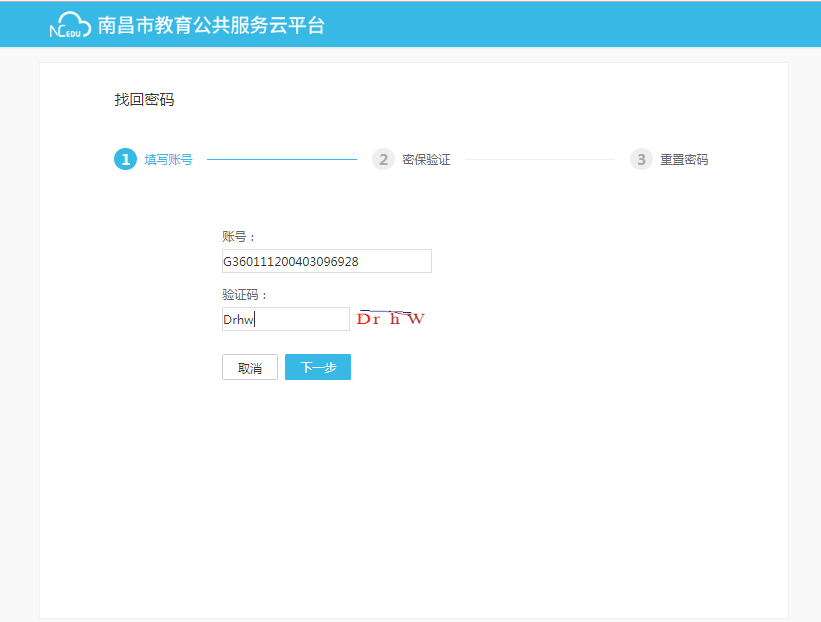 1.2.2 填写密保答案填写设置好的密保问题的答案。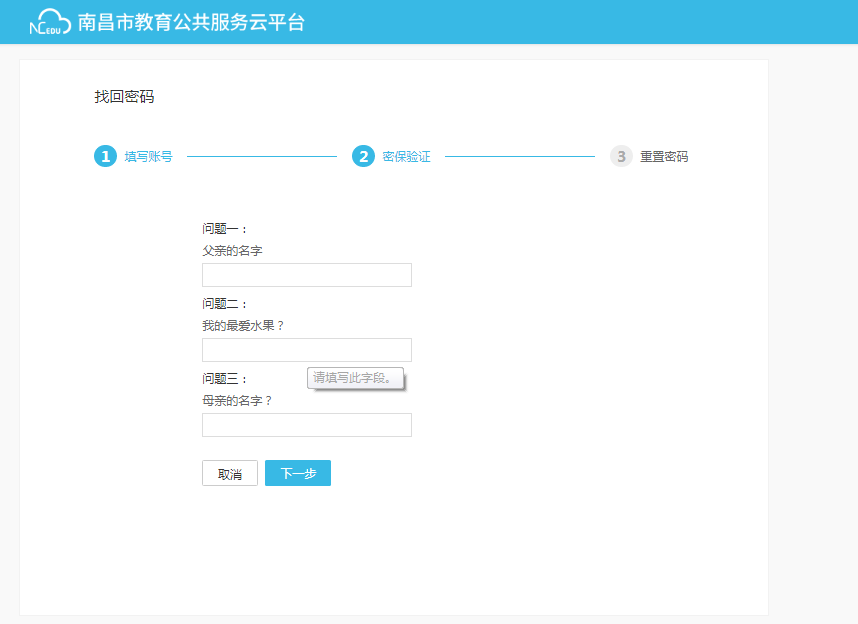 1.2.3 输入新密码输入新的密码并确认，新密码需要满足字母数字混合的形式；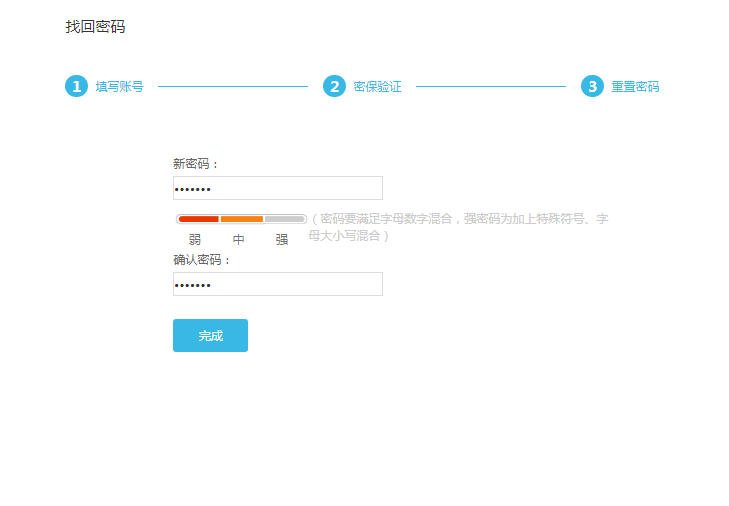 导航栏为了提升用户体验，平台在导航栏设置了常用功能的快捷入口。1.1个人设置通过点击右侧的用户头像，可进入个人中心、修改密码、退出等操作。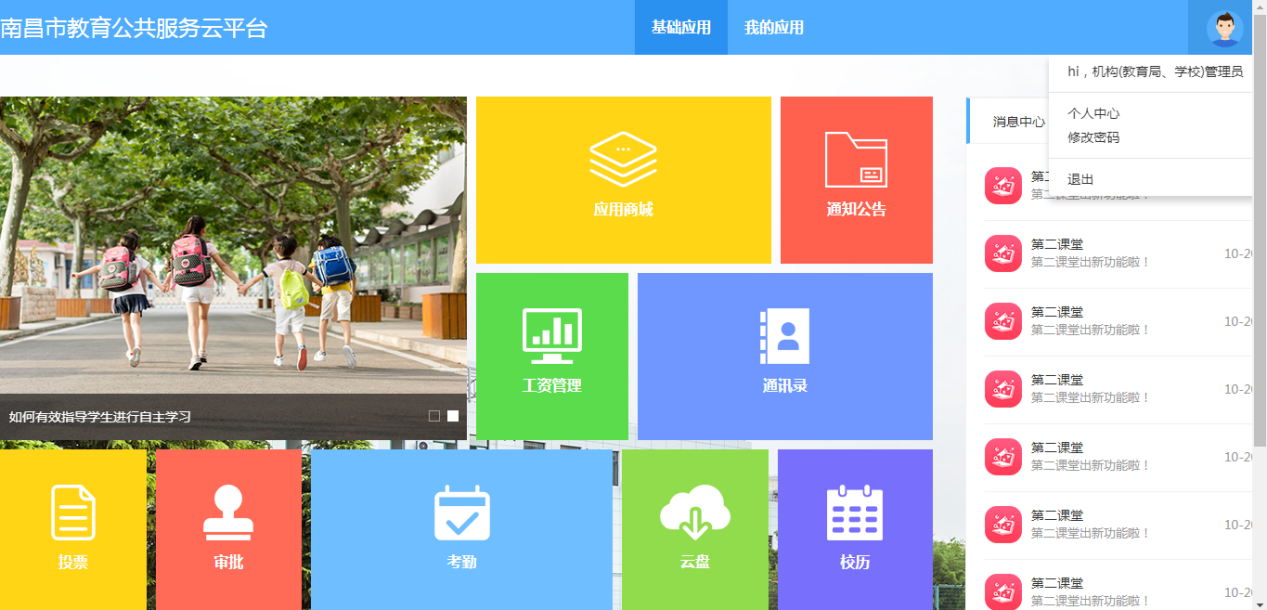 1.2消息中心首页右侧可以浏览阅读推送消息。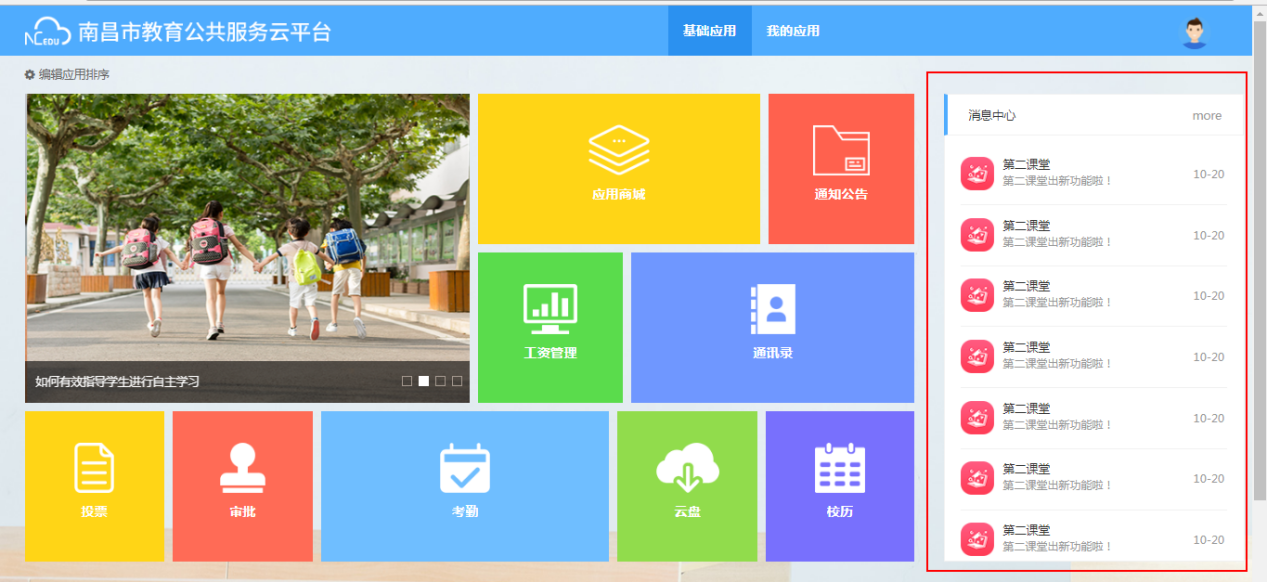 3.个人中心3.1登入点击首页右上方头像，下拉框后点击个人中心，即可登入。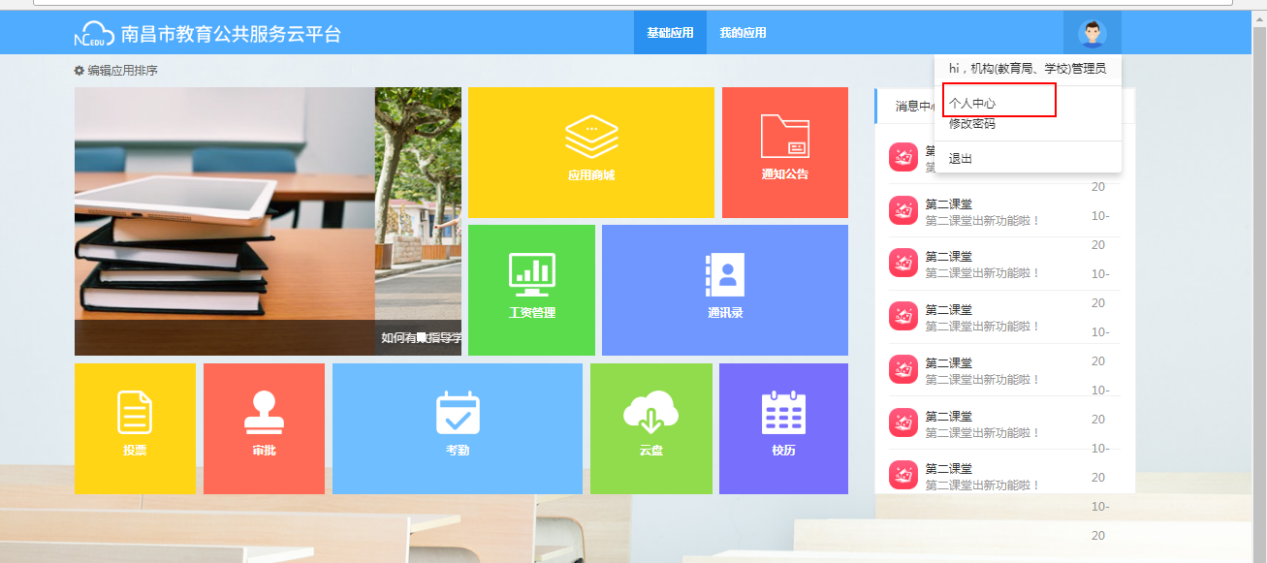 3.2基本信息可以进行账户信息的查阅，并可以对联系方式（手机、邮箱）进行修改保存。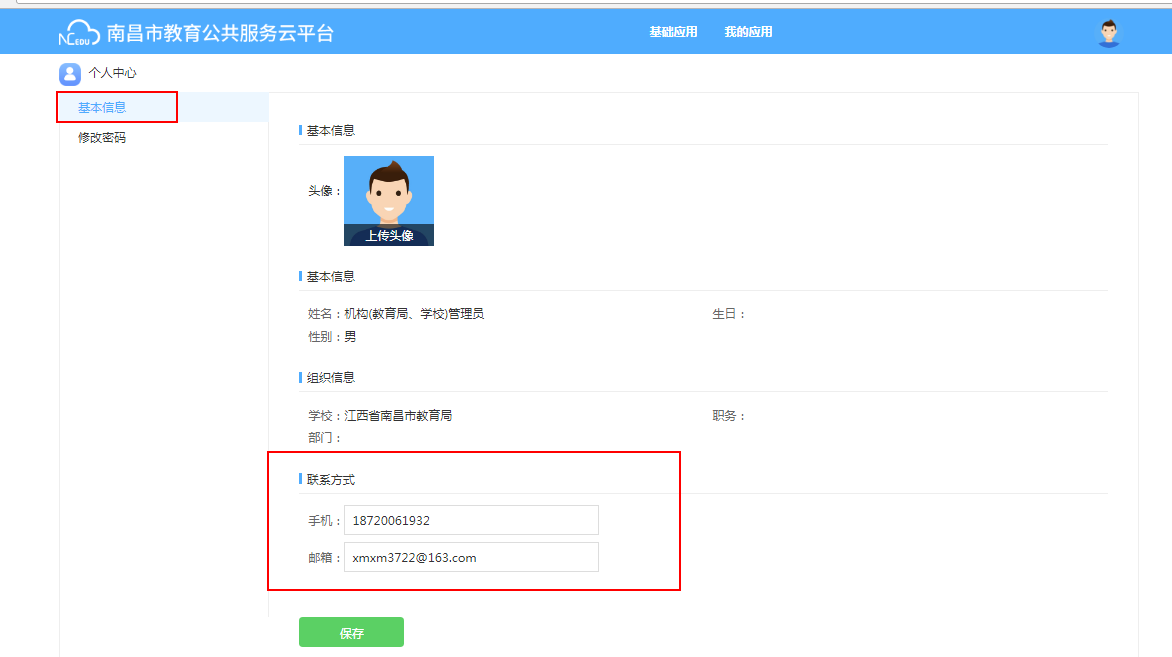 3.3修改密码可进行账户密码修改，输入原密码及需要修改的新密码并确认，点击保存即可修改成功。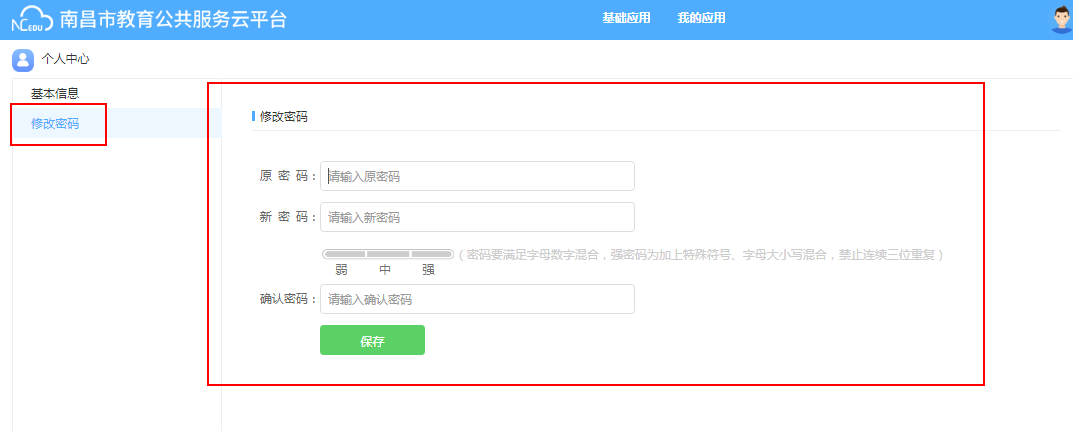 4.控制台控制台，是指平台的基本操作台，包括基础应用及我的应用等。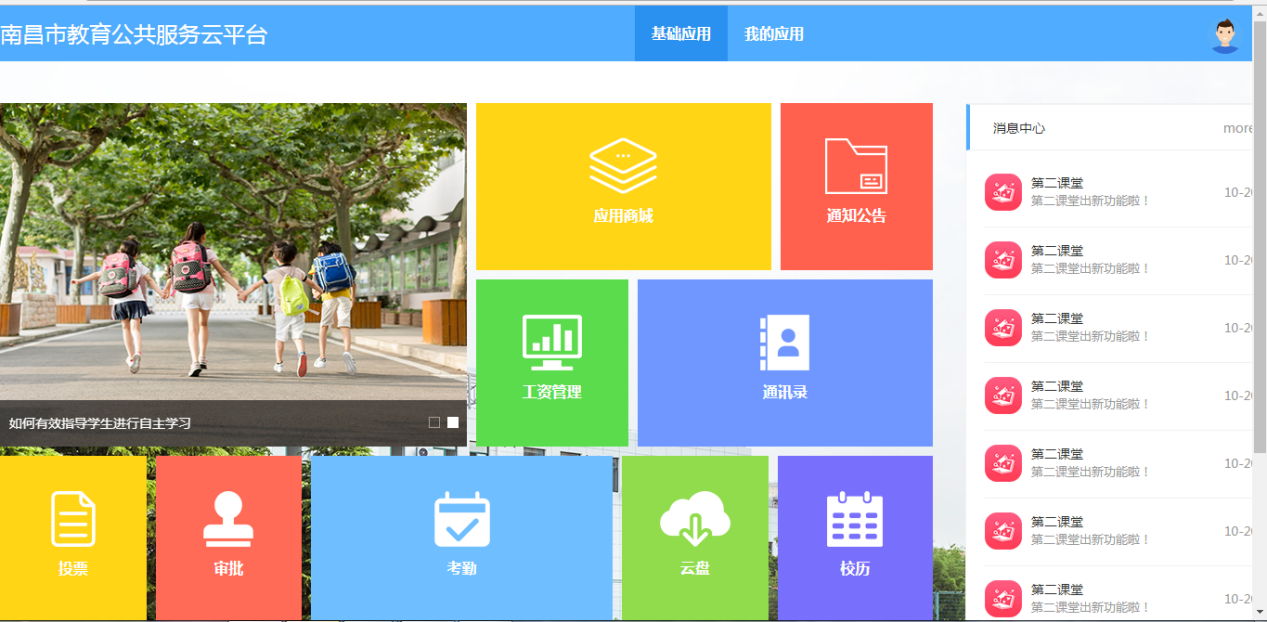 4.1应用商城4.1.1登入在首页的基础应用中选择“应用商城”，点击即可进入。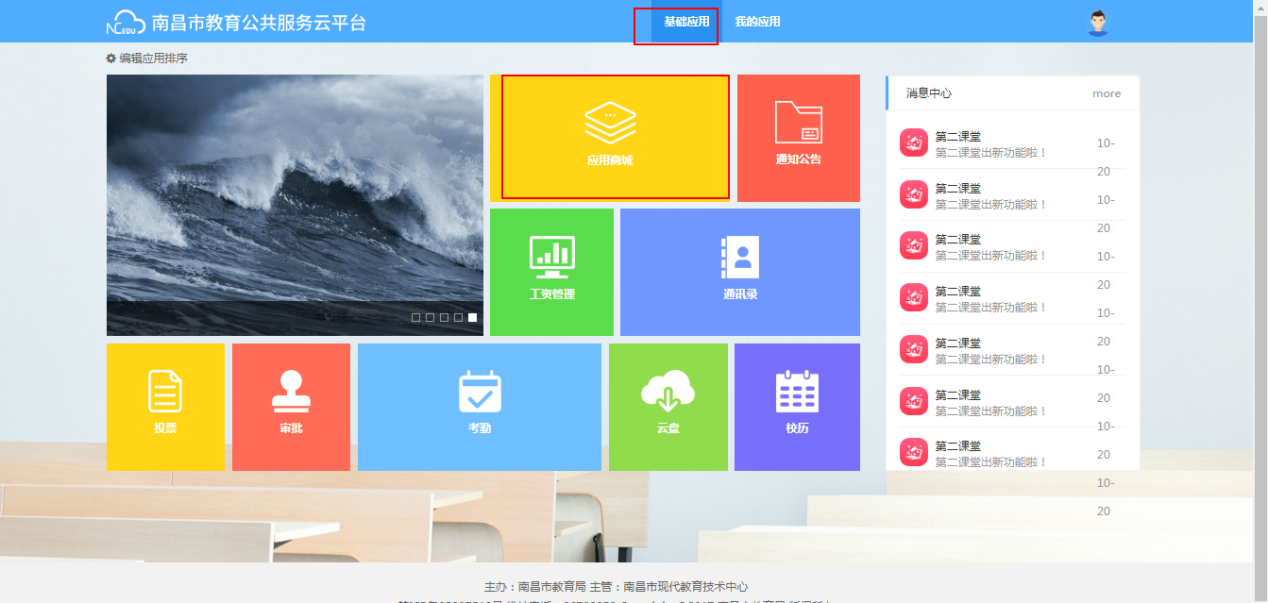 4.1.2应用商城应用商店用于应用的购买及安装，开放给管理员使用，管理员在应用商城选择用户单位需要的应用进行安装。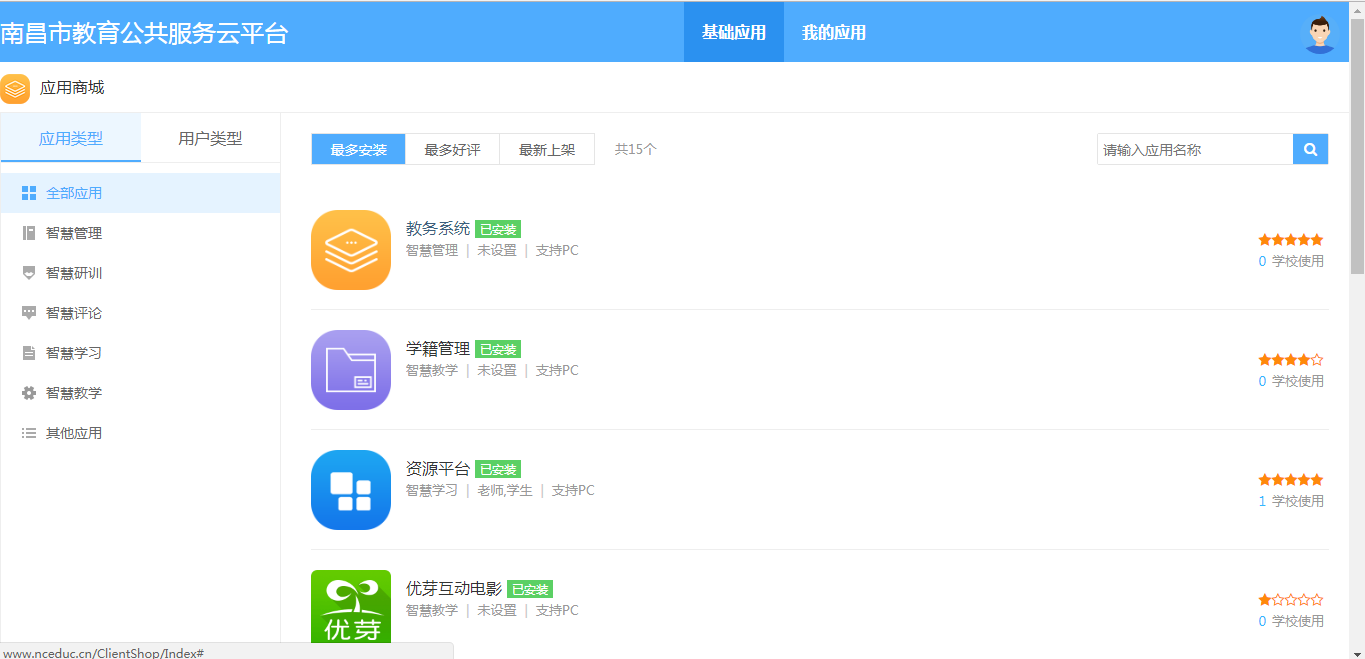 4.2我的应用我的应用是指登录账号能使用的所有应用。目前已经接入可以使用的第三方应用如下：教务系统、人事系统、学籍管理、运维服务平台及资源平台。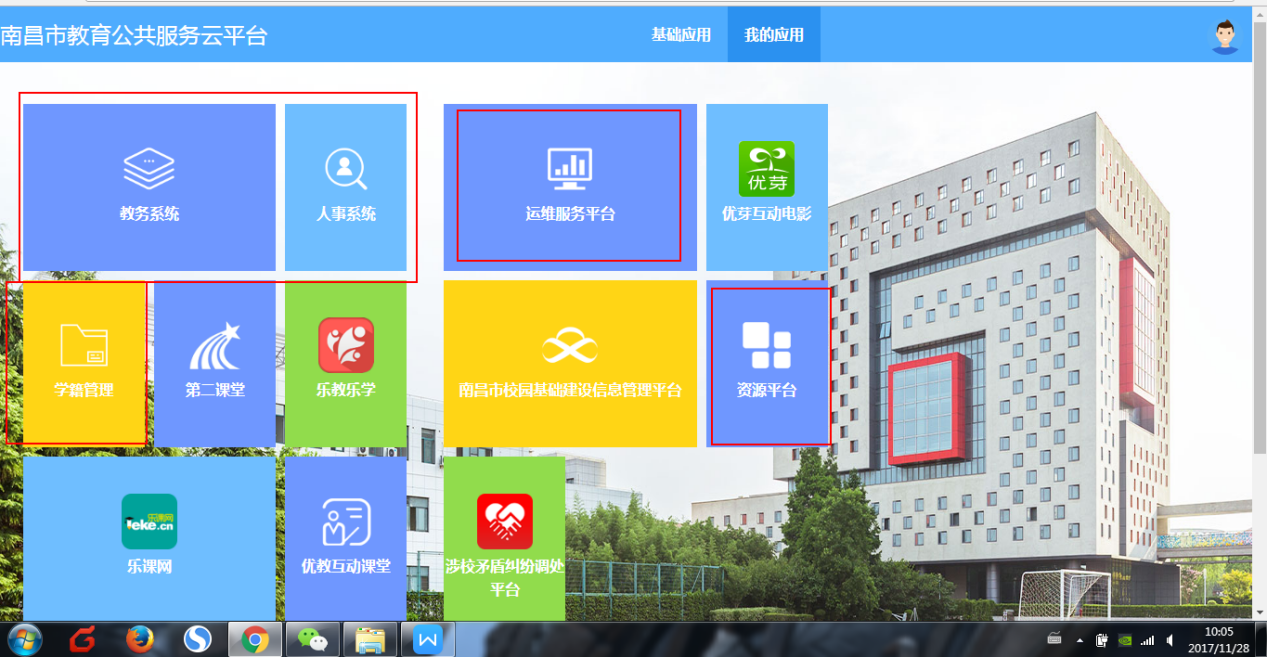 资源平台点击“我的应用”→“资源平台”，点击该应用，即可跳转到资源平台。拥有海量授课资源、视频、试卷等资源内容。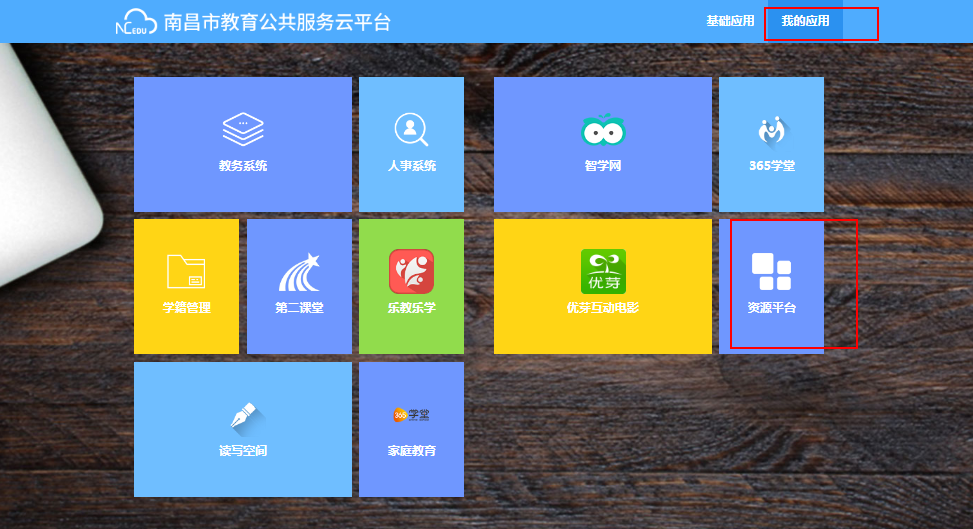 